1. EntitätenEntitäten (entities)Entitätsmenge (entity set)Entitätsmenge (entity set)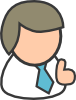 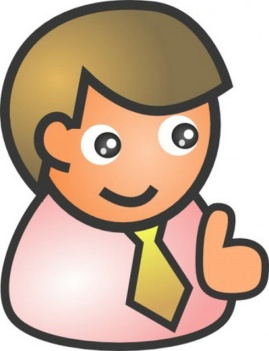 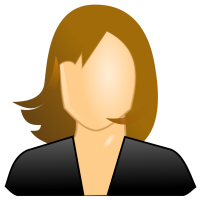 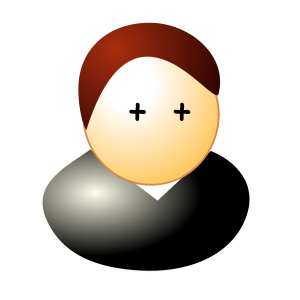 Entitätsmengen (entity sets)2. Beziehungen zwischen Entitäten Lehrer - Klasse*** Die Kardinalität …Klasse-SchülerKlasse-KlassenzimmerZusammenfassungBeziehungstypena(Lehrer, Klasse)a*(Klasse, Lehrer)a(Klasse, Schüler)a*(Schüler, Klasse)a(Klasse, K-Zimmer)a*(K-Zimmer, Klasse)